Donations to WesleyFor weekly envelopes contact Heather Swain, hmswainma@aol.com. For bank standing orders contact Tina Gowers, TinaGowers@sky.com. Thank you so much for all you are able to giveWesley Methodist Church Elm Road, Leigh-on-Sea, Essex, SS9 1SJ
Website: www.wesleymethodist.org.uk  Facebook: Leigh Wesley Methodist Church
Twitter: @leighwesleyMCMinister:  Pastor Stephen Mayo 01702 483827 Lettings Coordinator:AlanSeverne, lettings@wesleymethodist.org.uk 01702711851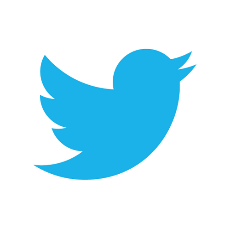 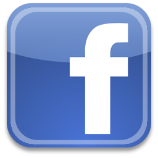 Notices: Trudi Pipe at notices@wesleymethodist.org.uk                            Wesley Methodist Church
Elm Road, Leigh-on-Sea, Essex
Minister: Pastor Stephen MayoNotices for the week 4th AugustWe extend a very warm welcome to all who are worshipping with us today. Coffee and tea are served in the concourse after Sunday morning services – please do stay if you can.Please use this notice sheet as a reminder as you pray for the life and work of this church.A prayer before we worship:
God, my creator and my unseen Guide,
you have led me to this holy place.
Let a spark of its beauty and your lovesettle in my heart and live with me when I leave.Southend FoodbankThis week the foodbank particularly need donations of: Sponge Puddings; Pasta Sauce; Rice; Tinned Tuna; Tinned Fruit; Chocolate.Thank you for your continued support.Worship Consultation Meeting Monday 5th August 2019This will be our fifth open meeting to which all are welcome.  It is to be held at 8pm in the Church and we very much hope that anyone who is interested and has any thoughts or ideas will come along - Sue Hockett on behalf of the Leadership Team.  If you are unable to attend but wish to make suggestions please contact me on sue-hockett@sky.com (tel: 07525071023)Celebration of the contribution of OLDER PEOPLE.This is the name of our special service on September 8th. We would love to be able to video this service so that Pastoral visitors could show our housebound friends.  Does anyone please have a video recorder and be able to video the service for us? Please let me know if you are able to help - Eileen Simmons               Present for HannahIf you would like to make a donation to the circuit gift for Hannah Bucke please hand it in to the vestry or to Isobel Wratislaw as soon as possible. Thank you.Call for musicians: Sanya Strachan would like to hear from you if you are able to play at the Inspire service on Sunday 15th September at 5.30. Please contact Sanya by email if you can help: strach_sany@yahoo.com'Sun 4th August11amMorning ServicePreacher:  Pastor Steve Mayo to includeThe Sacrament of the Lord’s SupperHymns: STF 88, 682, 268, 545: Psalm 49:1-12, Luke 12:13-21 Flowers given by Pam Boughton-Smith,in loving memory of her father Frank FanceMon 5th August10am8pmCoffee MorningWorship Consultation MeetingTues 6th August 10am2pmCoffee MorningAge ConcernWed 7th August10amCoffee MorningThurs 8th August10amCoffee MorningFri 9th August10amCoffee MorningSat 10th August10am11.30 Coffee MorningTime for PrayerSun 11th August9am10.30amSacrament of The Lord’s SupperPreacher: Pastor Steve MayoUnited Service at  to includeSacrament of the Lord’s Supper